250Сшытак з успамінамі аб Языльскай школе, былога настаўніка, ветэрана вайны і працы Бірука  К.І.А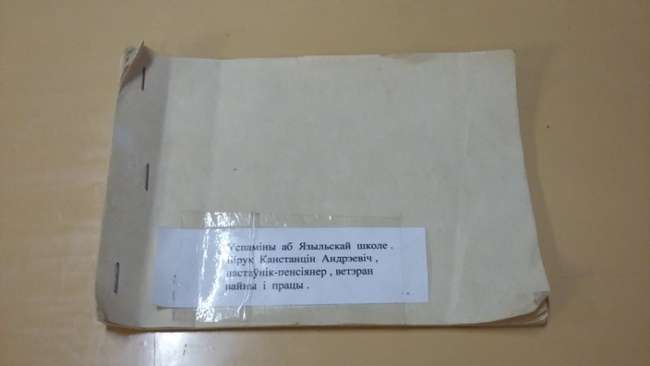 251Блакнот з запісамі (першая палова XX ст.) былога настаўнікаЯзыльскай школы Арастовіча МікалаяА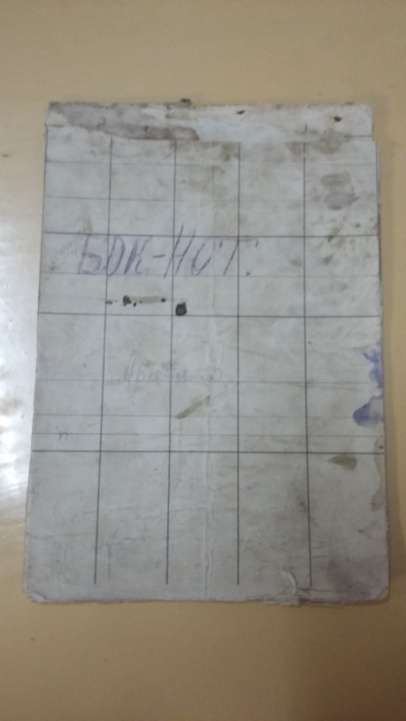 252Сшытак па фізіцы Арастовіча М.(першая палова XX ст.)А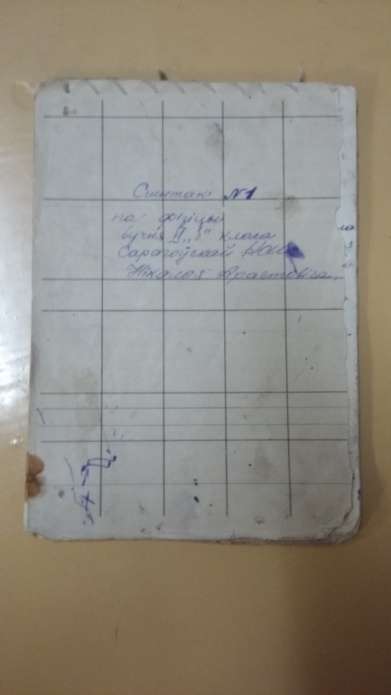 253Сшытак па батаніцы Арастовіча М. (першая палова XX ст.)А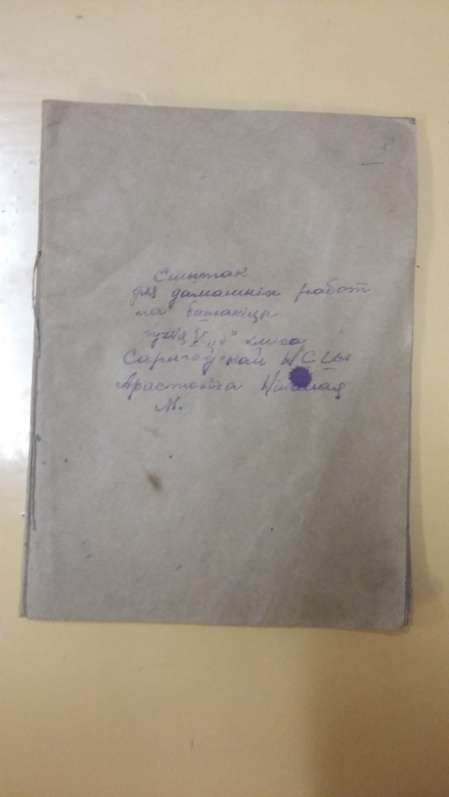 254Сшытак для класных работ (1947 г.)Арастовіча М.А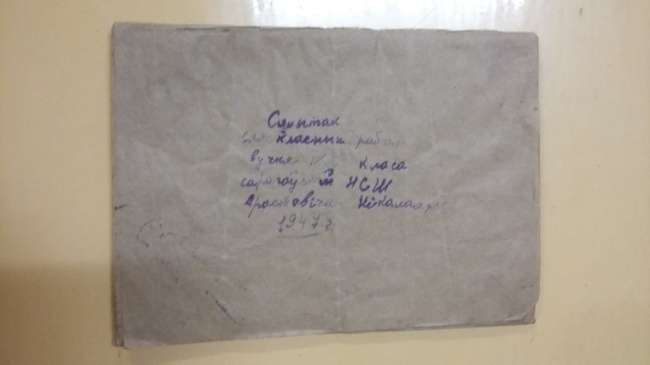 255Сшытак па матэматыцы (першая палова XX ст.)Арастовіча М.А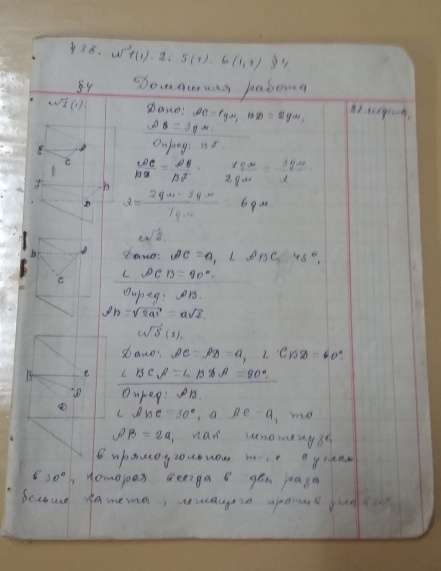 256Скрыня з дакументамі Верамей Ганны Іванаўны, былога педагога, намесніка дырэктара па вучэбнай  рабоце Языльскай СШ (узнагароджана медалём “За доблесную працу” і ордэнам “Знак пашаны”А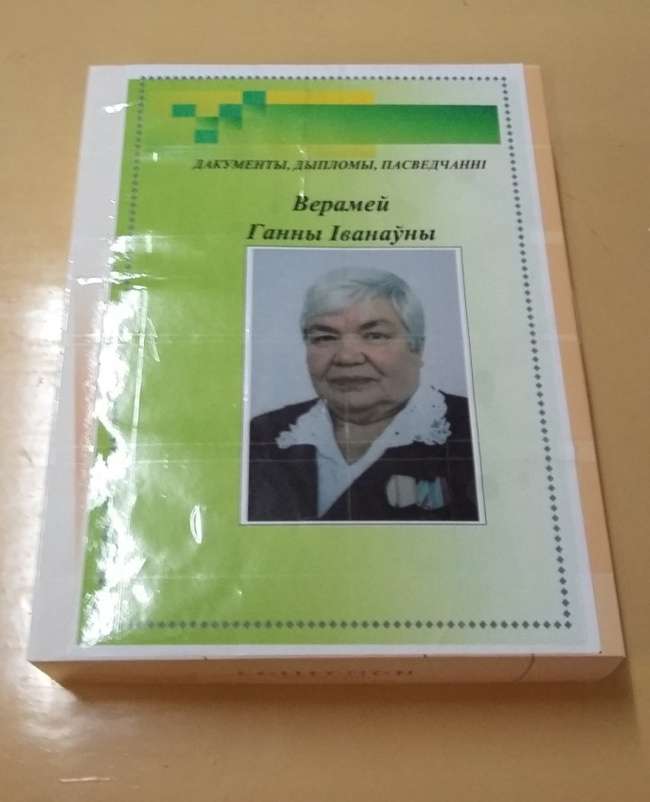 257Прафсаюзны білет Верамей Г.І.А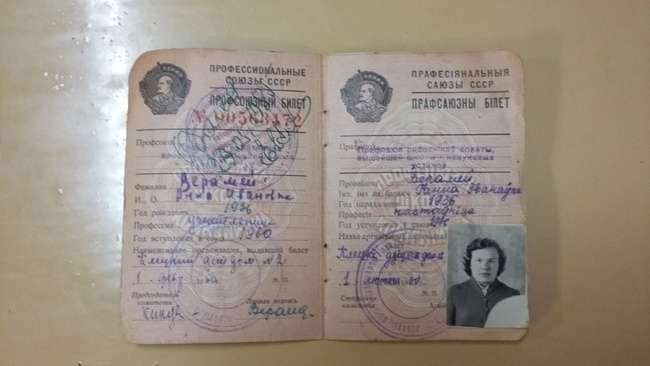 258Кваліфікацы-нае  пасведчанне дэманстратара вузкаплёначнага кіно Верамей Г.І.А 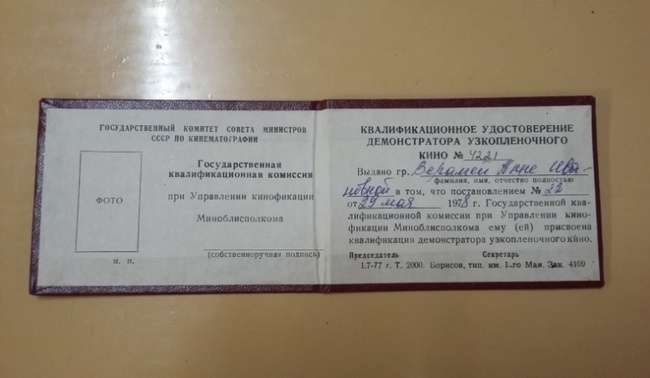 259Пасведчанне грамадства “Знание” Беларускай ССР Верамей Г.І.А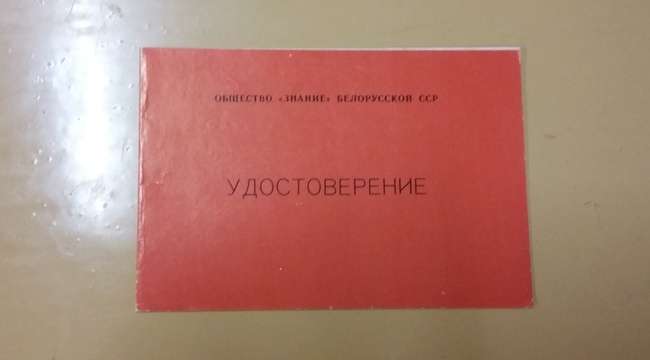 260Пасведчанне, выдадзенае Верамей Г.І. у 1972 годзе інстытутам удасканальвання настаўнікаў аб праходжанні курсаў павышэння кваліфікацыі  намеснікамі дырэктароўА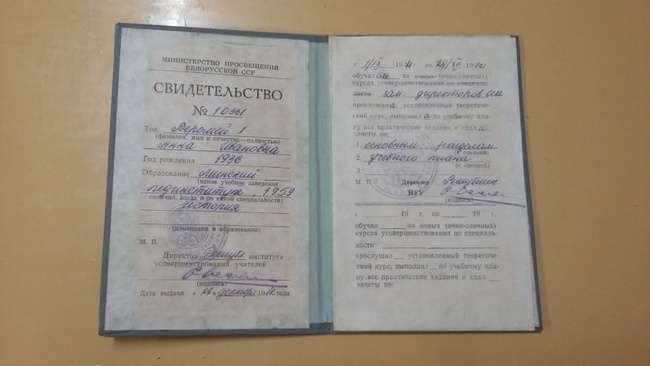 261Пасведчанне, выдадзенае Верамей Г.І. у 1983 годзе аб праходжанні курсаў у інстытуце ўдасканальвання настаўнікаўА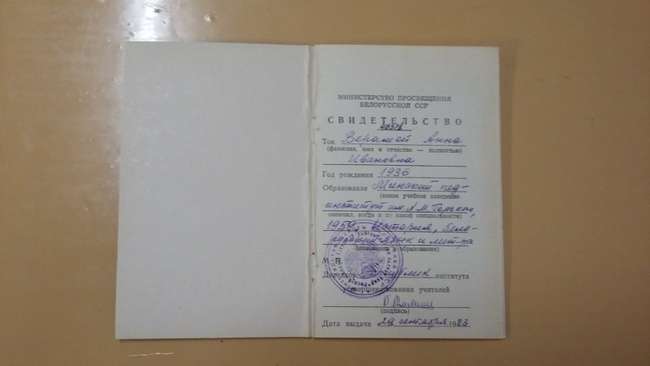 262Прафсаюзны білет Верамей Г.І.А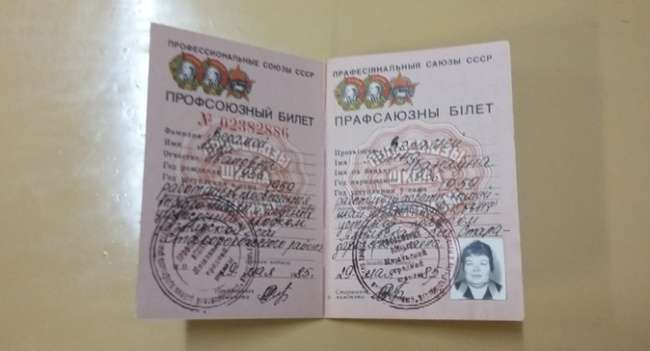 263Лічыльнікі  А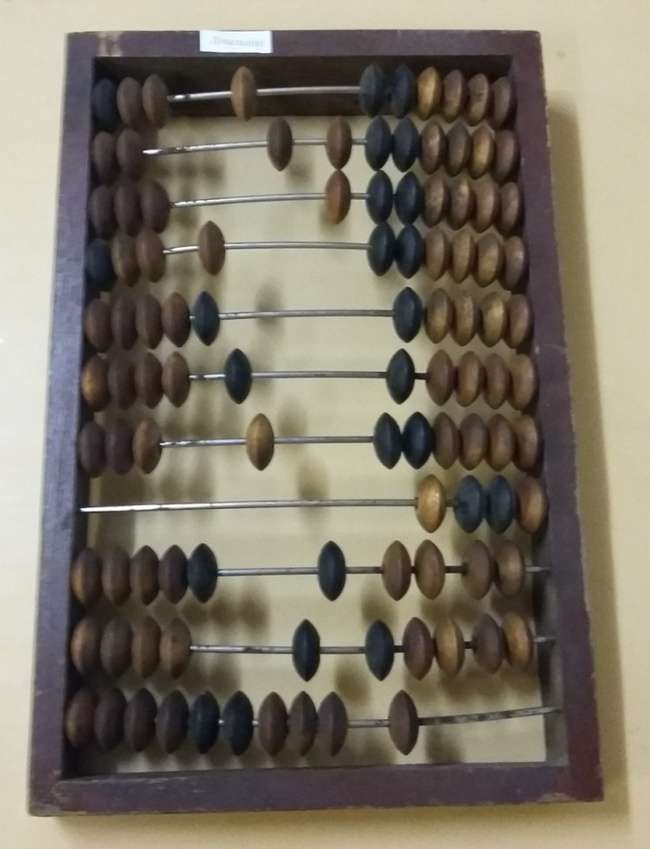 264Значок “БГТО”А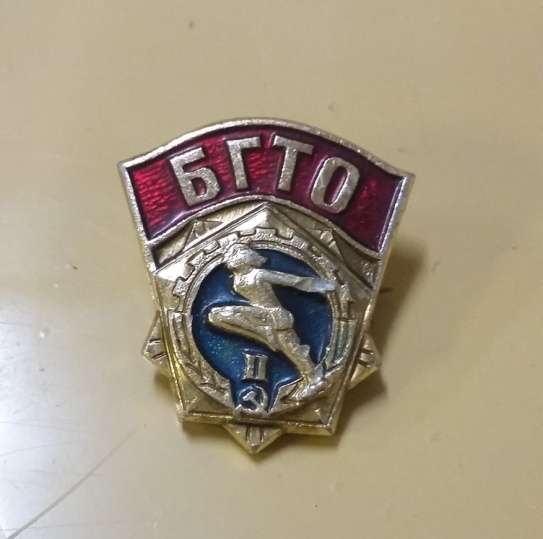 265Гліняны сувенір да 100-гадовага юбілею Языльскай США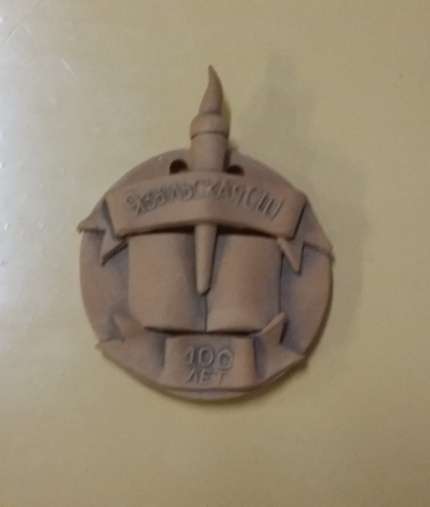 266Драўляная сувенірная дошкаА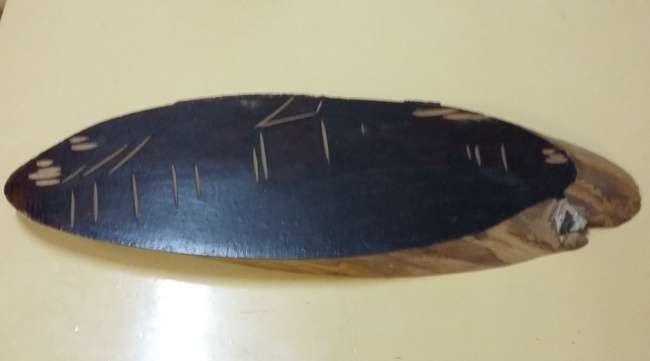 267Настольны сувенірА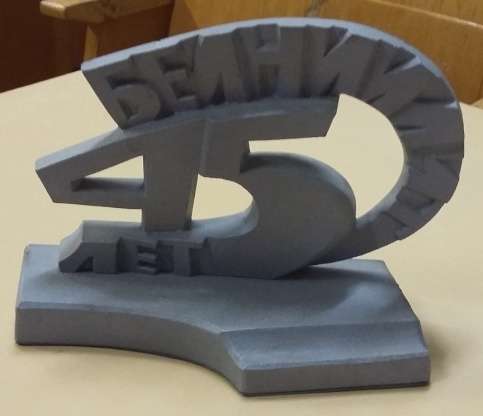 268Летапіс ДУА “Языльская сярэдняя школа імя Героя Савецкага Саюза Г.А. Палаўчэні”А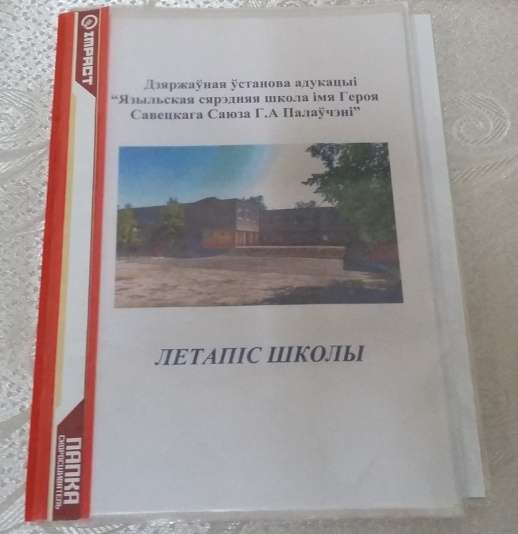 269Альбом “Школьнае жыццё”А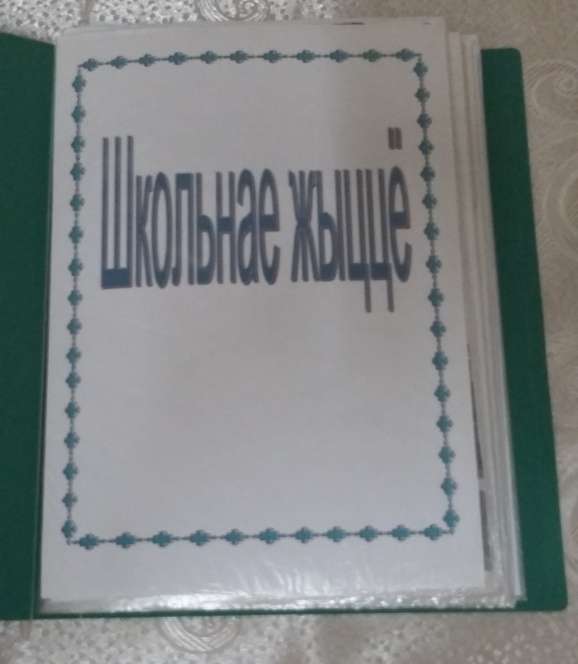 270Кніга гонару Языльскай США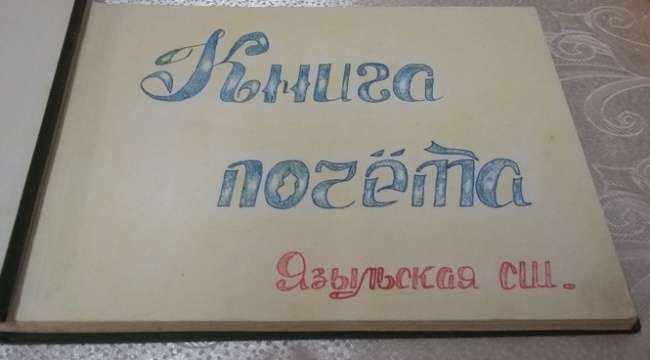 271Альбом, прысвечаны сустрэчы Героя Савецкага Саюза Р.М. Мачульскага  і кандыдата гістарычных навук К.І. Дамарада з педагогамі і вучнямі Языльскай СШ(1985 г.)А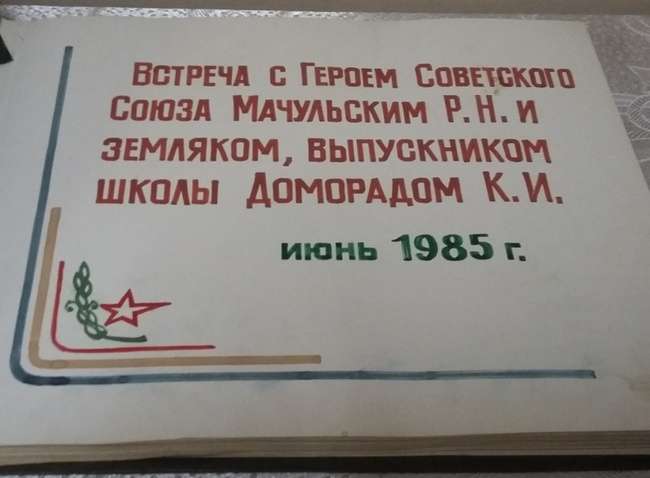 272Фота Героя Савецка Саюза Мачульскага Р.М. і кандыдата гістарычных навук Дамарада К.І. (1985 г.)А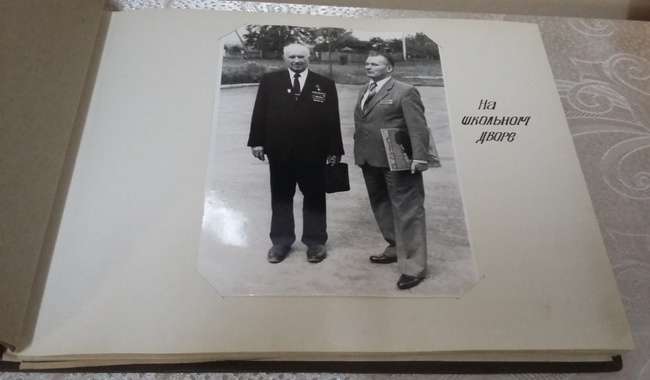 273Партрэт Мачульскага Р.М. і Дамарада К.І. (1985 г.)А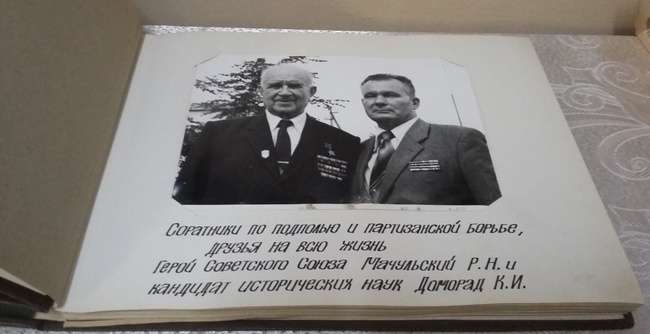 274Інфармацыя і фота  з выступленнем Героя Савецкага Саюза Мачульскага Р.М. (1985 г.)А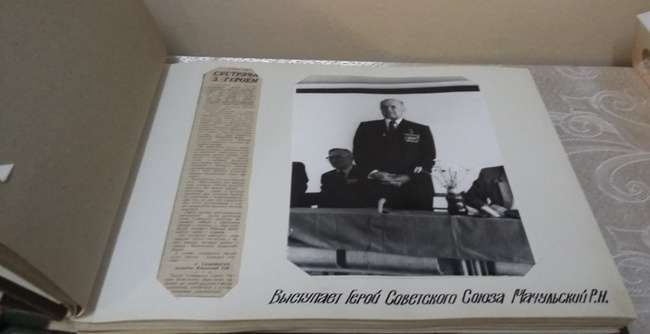 275Фота выступлення вучаніцы Шацілені Ж. на сустрэчы Мачульскага і Дамарада ў Языльскай СШ (1985 г.)А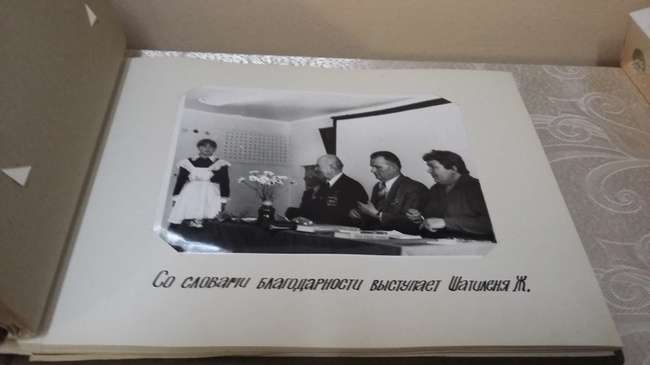 276Фота Героя Савецкага Саюза Мачульскага Р.М. і кандыдата гістарычных навук Дамарада К.І. з экскурсаводамі школьнага музея (1985 г.)А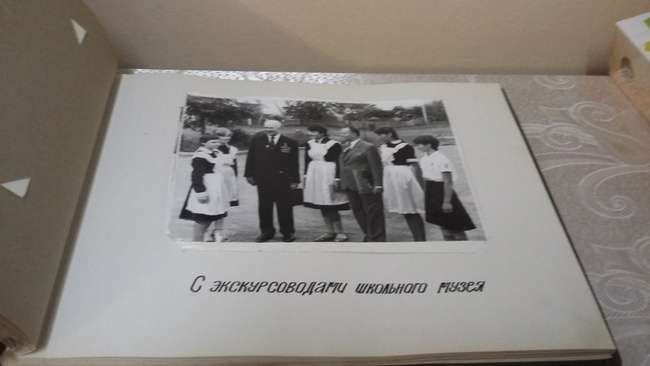 277Фота Мачульскага і Дамарада са школьным будаўнічым атрадам “Спартанец”(1985 г.)А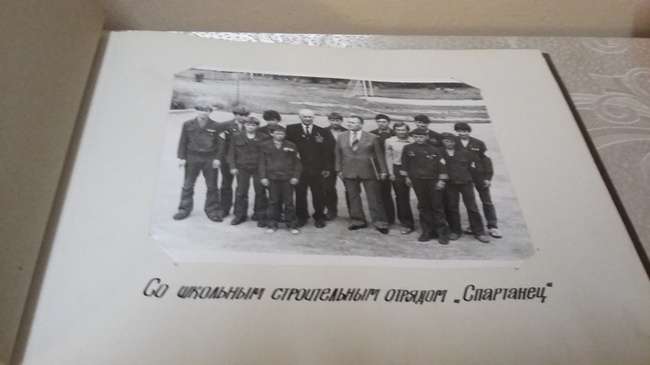 278Фота калектыву Языльскай СШ з гасцямі (1985 г.)А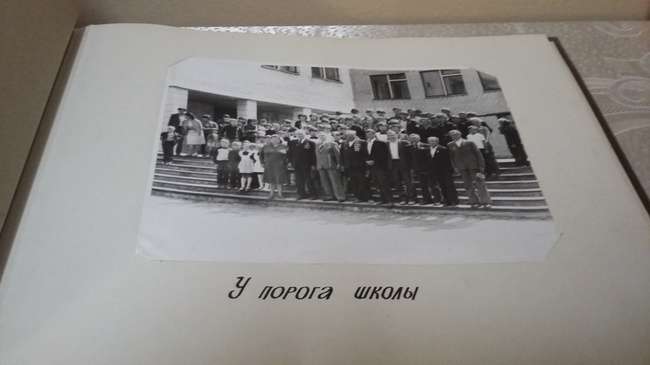 279Альбом, падораны Языльскай СШ школьнікамі Бучачскага раёну Украінскай ССР (1988 г.)А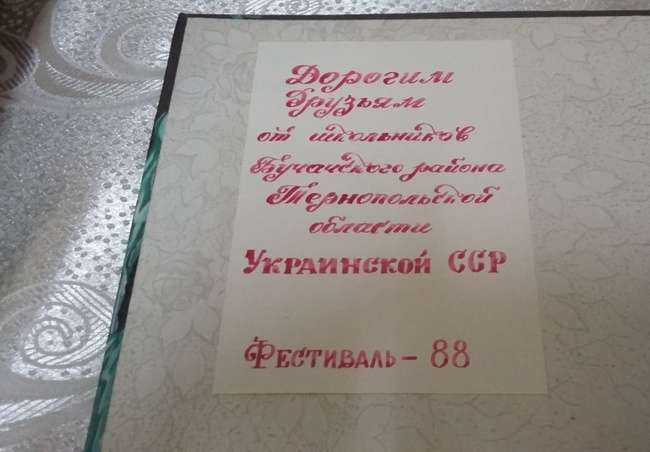 280Паштоўка для Языльскай СШ ад украінскіх сяброў(1988 г.)А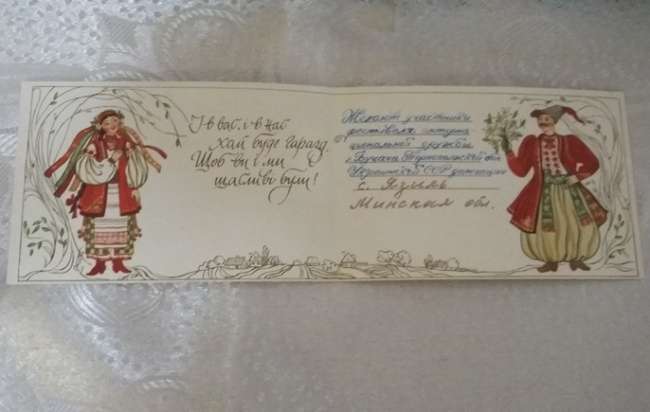 281Паштоўка з птушкай для Языльскай СШ ад украінскіх сяброў (1988 г.)А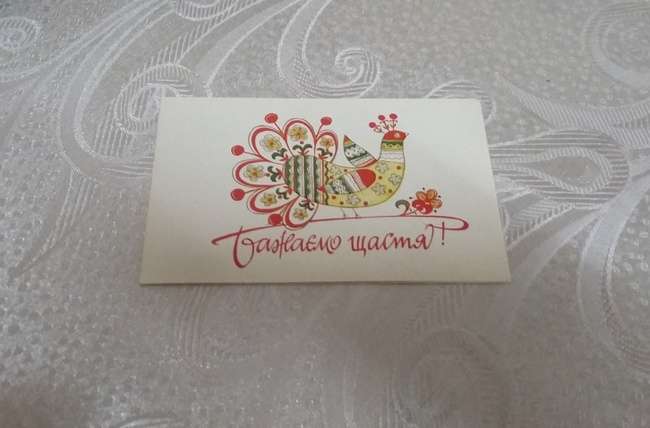 282Альбом прысвечаны Біруку К.А., ветэрану вайны і працы, былому настаўніку Языльскай США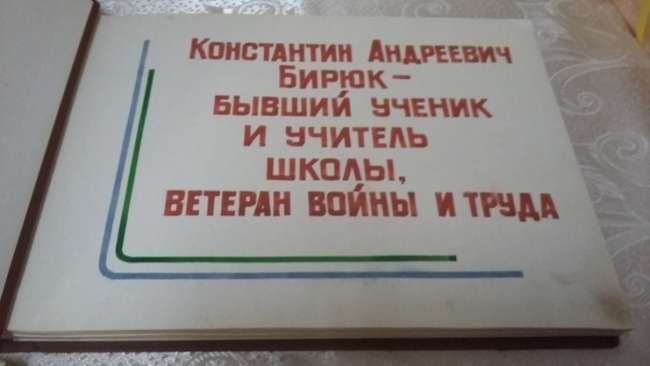 283Фота Бірука К.А. і настаўнікаў на ўрачыстасці да Дня нараджэння камсамола ў Языльскай США 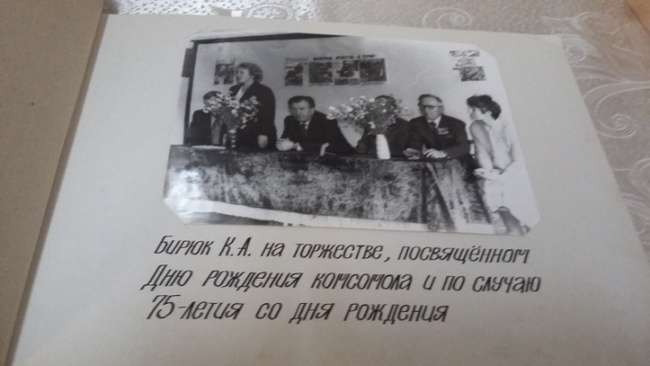 284Фота Бірука К.А., які ўручае камсамольскі білет вучаніцы Языльскай СШ Маісеенка В.А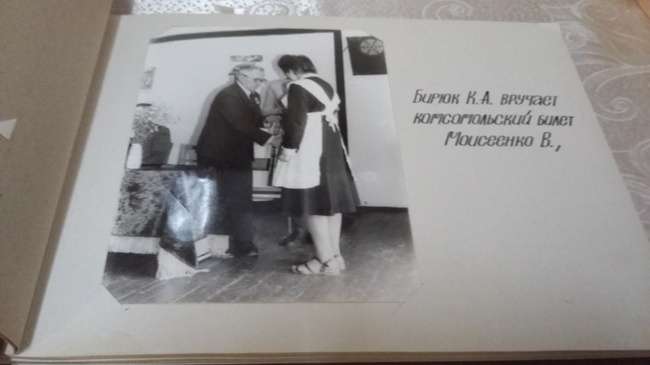 285Альбом “Пывітальныя адрасы да 70-годдзя”А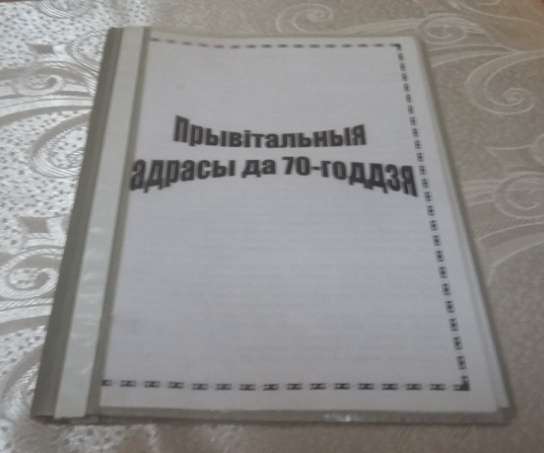 286Альбом “З Днём настаўніка”А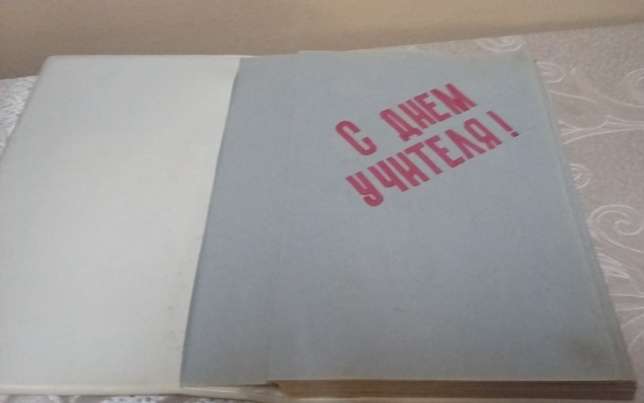 287“Наказ выпускніку 1988 года”А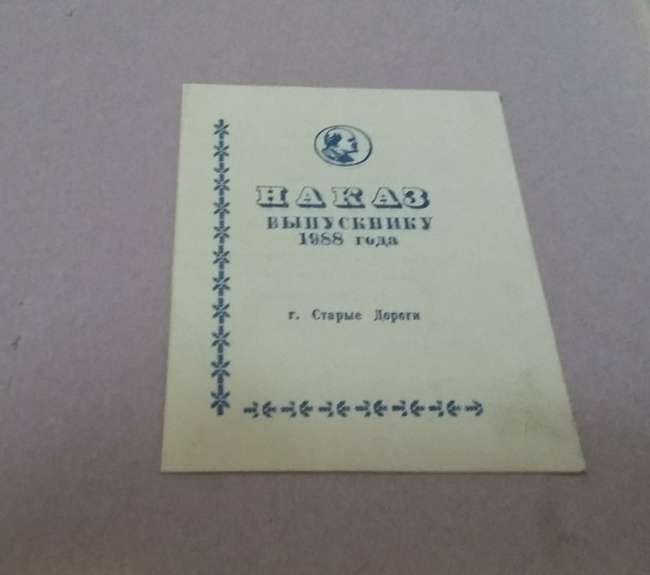 288Ганаровая грамата Шпілені Г.А. былога старшыні калгаса імя Скварцова і Маёрава (1980 г.)А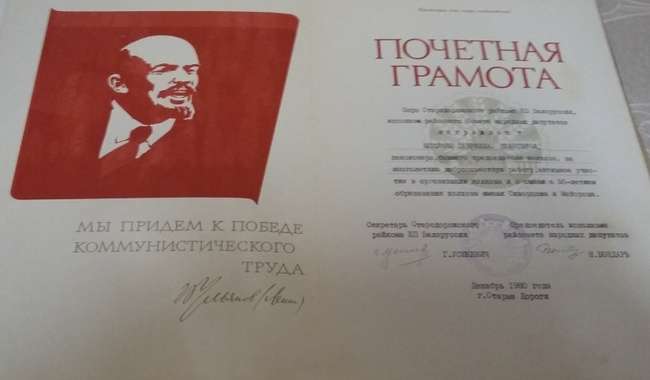 289Віншаванні і падзяка для Шпілені Г.А., былога старшыні калгаса імя Скварцова і Маёрава ад сяброў і землякоў (1966 г.)А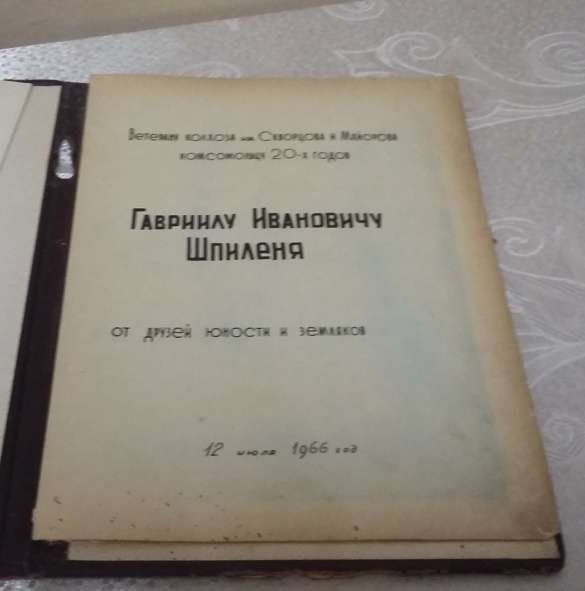 290Віншаванні ад маскоўскіх калег ураджэнцу вёскі Языль, доктару біялагічных навук, прафесару Шпіленю Сямёну Яфімавічу (1986 год)А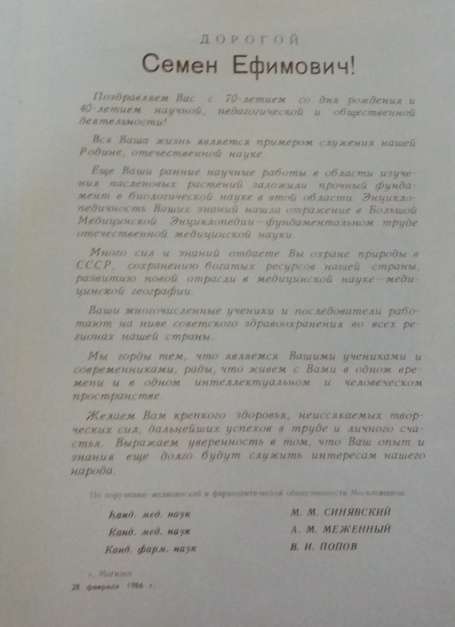 291Альбом, прысвечаны доктару біялагічных навук, прафесару Шпілені С.Я.А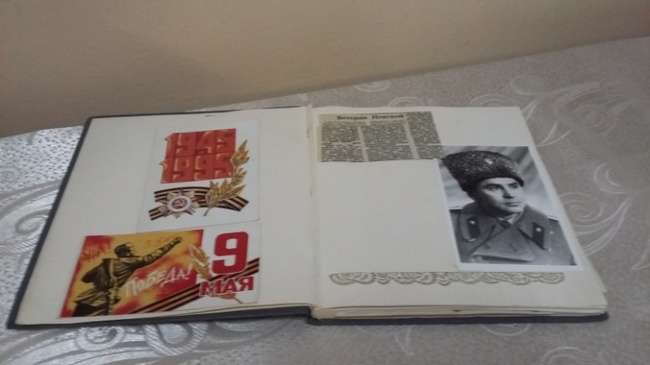 292Артыкул “Человек замечательной судьбы” з перыядычнага выдання Ваенна-медыцынскай акадэміі “Военный врач” (г. Ленінград (зараз Санкт-Пецярбург)), прысвечаная кандыдату біялагічных навук, прафесару Шпіленю С.ЯА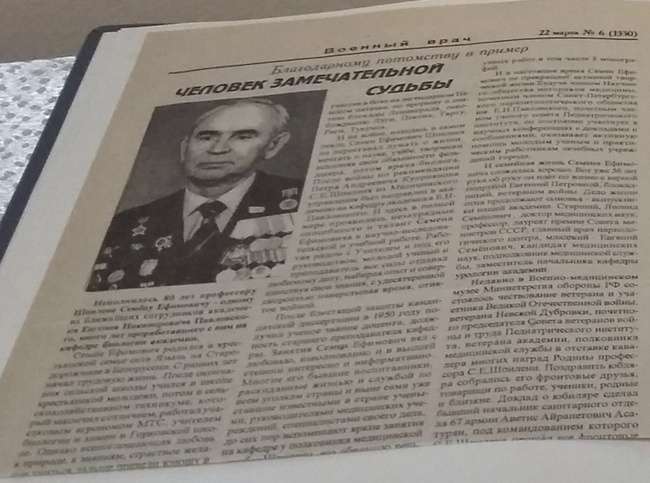 293Аўтарэферат дысертацыі на суісканне вучонай ступені кандыдата медыцынскіх навук “Оперативное лечение нефроптоза»  Шпілені С.Я. (-Ленінград, 1988 год-)А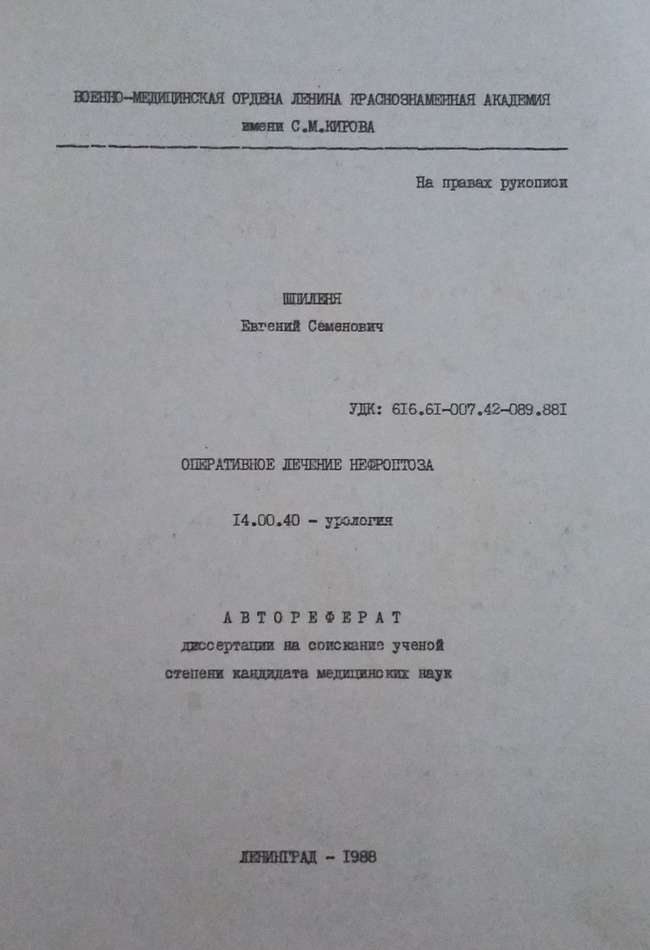 294Альбом “Сямён Яфімавіч Шпіленя – вучоны, наш зямляк”А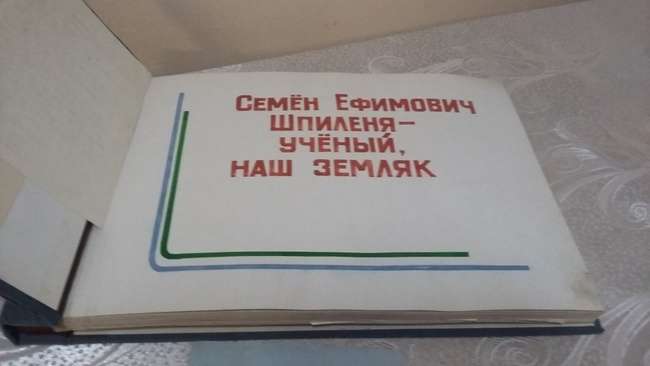 295Фота прафесара Шпілені С.Я. з канёмА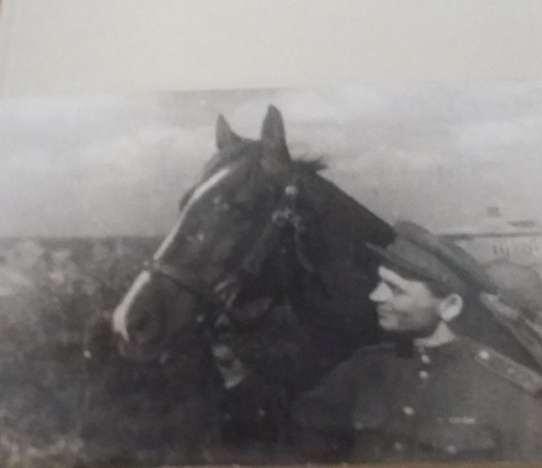 296Фота заслужанага настаўніка БССР Безбародзька Ніны ІванаўныА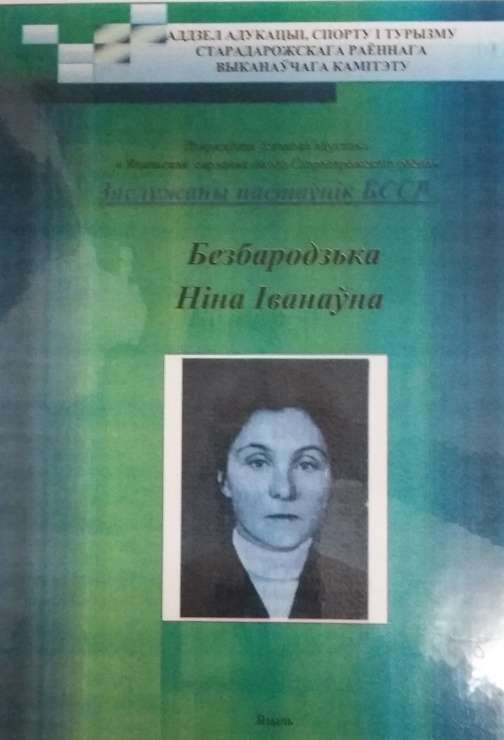 297Ведамасць адзнак і паводзін воіна-інтэрнацыяна-ліста   Пятра Доўнара, былога вучня Языльскай США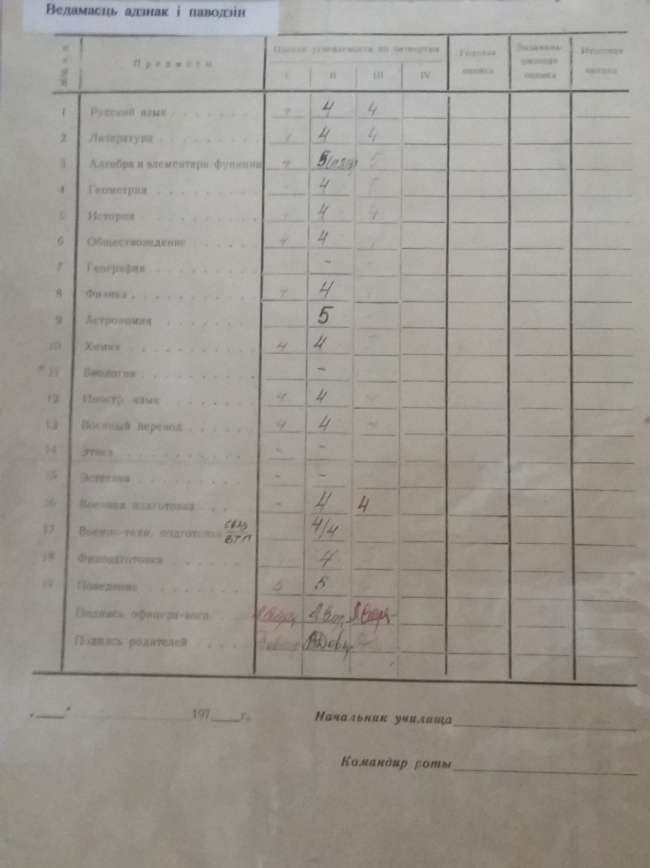 298Журнал “Выпуск радыёгазет Языльскай СШ” 1976-1979 гг.А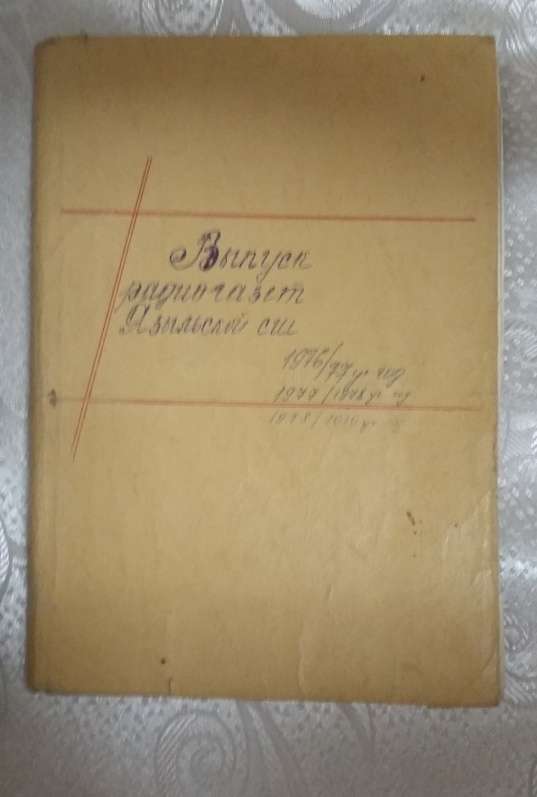 299Атлас СССР (-Масква 1969 г.-)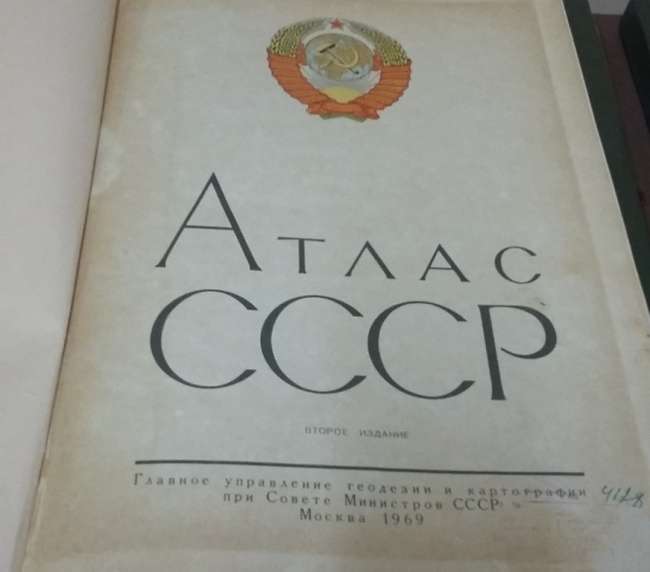 300Пакунак з асабістых рэчаў воіна-афганца Пятра ДоўнараА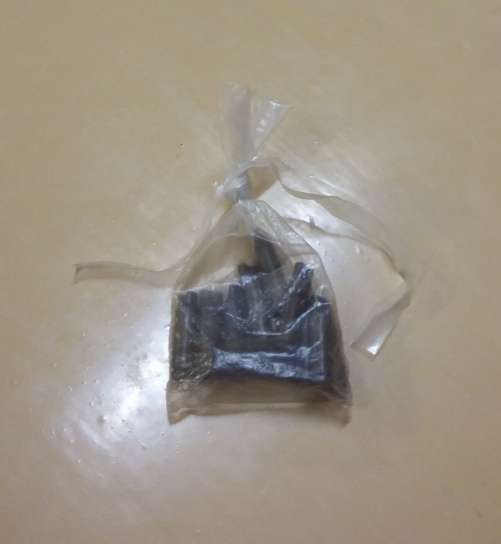 301Сувенір з асабістых рэчаў воіна-афганца Пятра ДоўнараА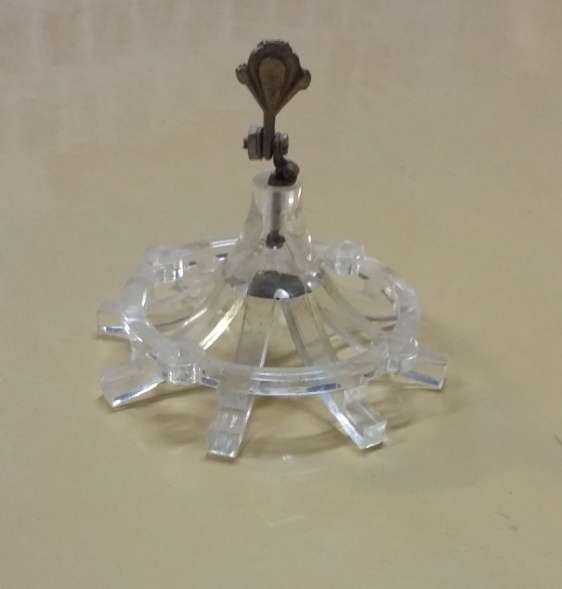 302Скрыначка са швейнай іголкай і ніткамі воіна-афганца Пятра ДоўнараА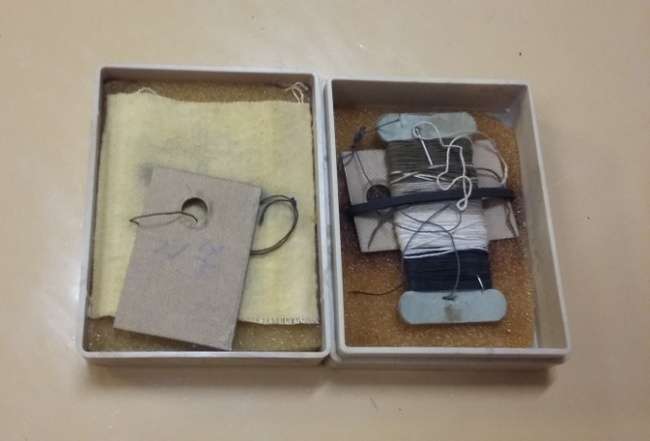 303Частка медалі воіна-афганцаА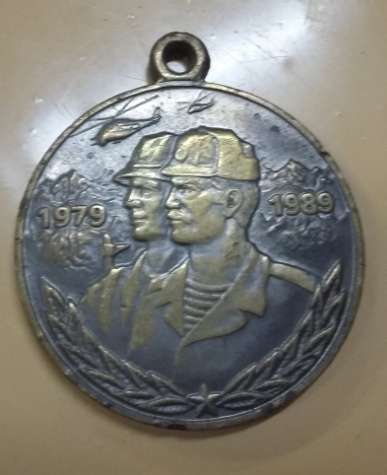 304Гільза з афганскай зямліА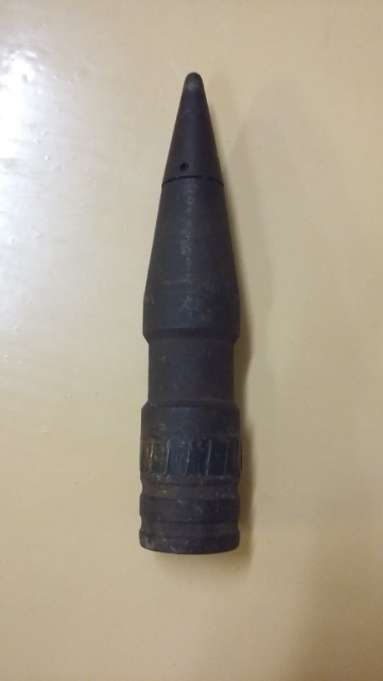 305Пагоны Пятра Доўнара, які вучыўся ў Мінскім ваенным  сувораўскім вучылішчы ў 60-я гады XX ст.А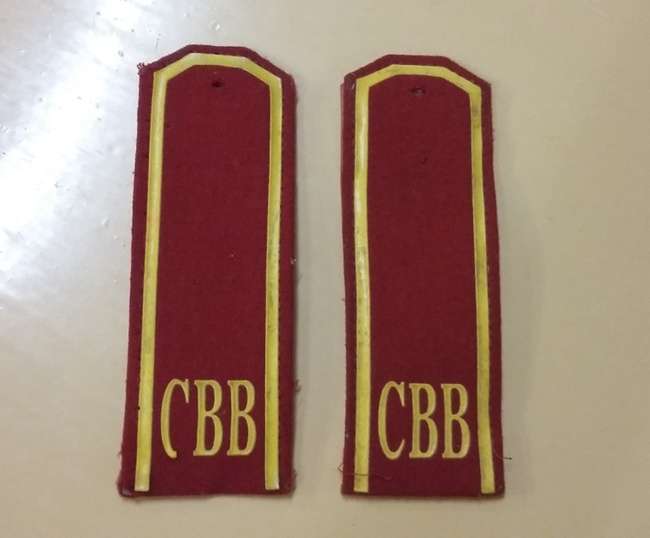 306Верш, напісаны Верамей Г.А, пысвечаны воіну-інтэрна-цыяналісту Пятру ДоўнаруА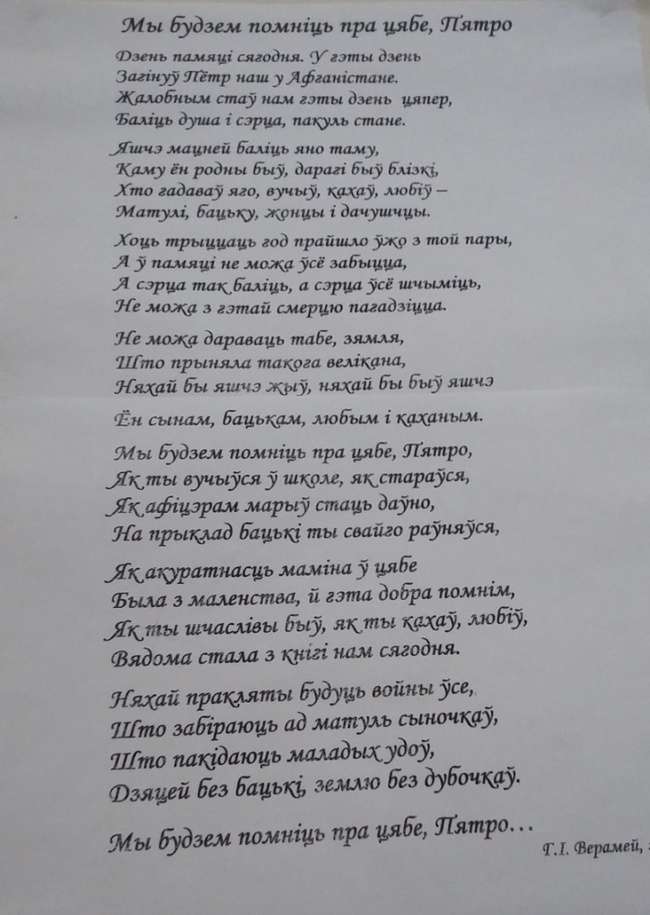 \307Драўляная дошка з разьбойА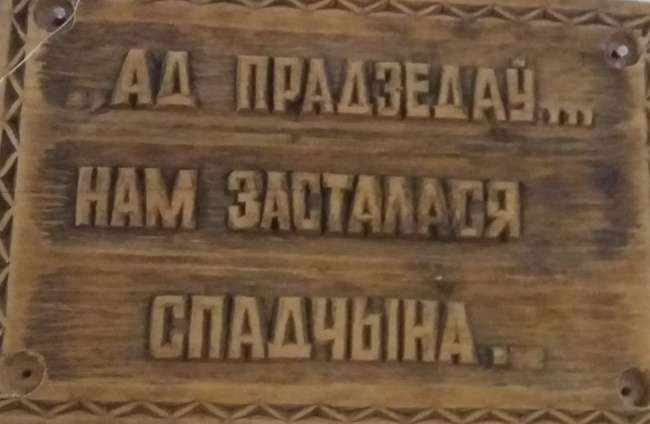 308Графічны партрэт воіна-афганца П.ДоўнараА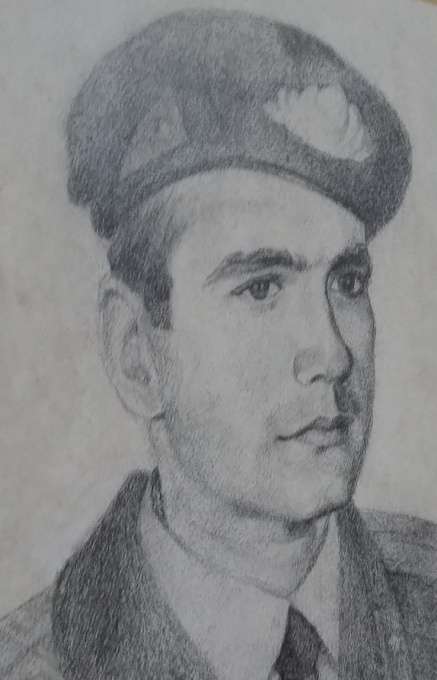 309Фотаальбом прысвечаны воіну-афганцу Пятру ДоўнаруА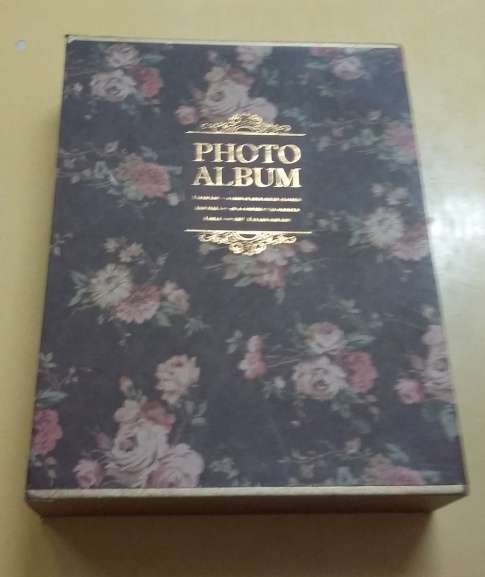 310Фота воіна-інтэрнацыяна-ліста Пятра ДоўнараА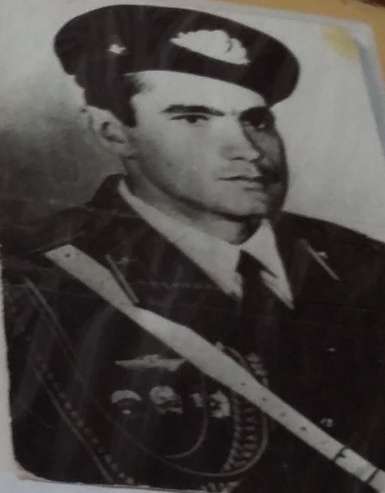 311Пласцінка з запісамі для праігрывацеля прысвечаная воінам-афганцам “Время выбрало нас”А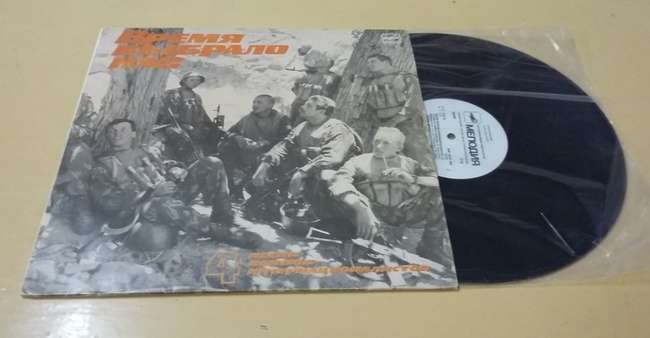 312Набор паштовак “Па афганскім дарогам”А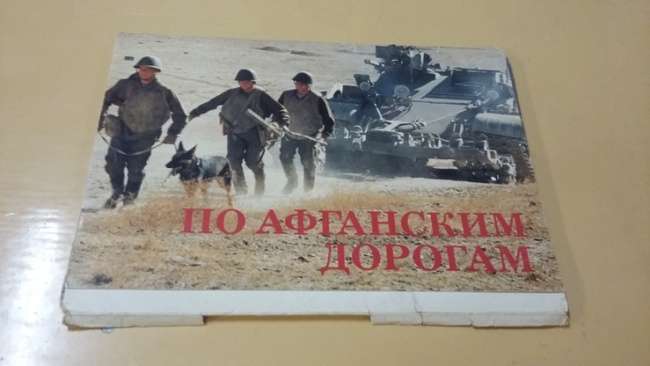 